Publicado en Madrid el 30/04/2024 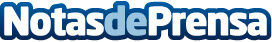 El alquiler de maquinaria para pulido de suelos puede suponer un ahorro importante para las comunidades de vecinos, según Utiles EmpasoLa gestión de los espacios comunes en comunidades de vecinos supone un desafío constante, especialmente cuando se trata del mantenimiento de suelos de materiales delicados como el mármol. Aquí es donde el alquiler de maquinaria para pulido de suelos se presenta como una solución efectiva y económicaDatos de contacto:Utiles EmpasoUtiles Empaso+34 643 93 95 49Nota de prensa publicada en: https://www.notasdeprensa.es/el-alquiler-de-maquinaria-para-pulido-de Categorias: Bricolaje Servicios Técnicos Hogar Otros Servicios http://www.notasdeprensa.es